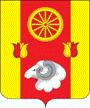                                                         Администрация                                        Ремонтненского сельского поселенияПОСТАНОВЛЕНИЕ 22.03.2023       	                                  № 68                                      с. РемонтноеО постановке на квартирный учетРуководствуясь ст. 49, 51, 52 Жилищного кодекса Российской Федерации и ст. 1 гл. 1 Областного закона РО от 07.10.2005г. № 363-ЗС «Об учете граждан в качестве нуждающихся в жилых помещениях, предоставляемых по договору социального найма на территории Ростовской области» и рассмотрев заявление Кувшиновой Виктории Сергеевны ПОСТАНОВЛЯЮ:Признать нуждающейся в улучшении жилищных условий и поставить на квартирный учет:      - Кувшинову Викторию Сергеевну проживающую по адресу: Ростовская область, Ремонтненский район, с. Ремонтное, ул. Гоголя, д. 79 (состав семьи 2 человека).2.  Контроль за исполнением настоящего постановления оставляю за собой.Глава Администрации Ремонтненского сельского поселения                                                 А.Я. Яковенко                                Постановление вносит: ст.инспектор ЖКХ по жилищным вопросам